Schlussrangliste Schulhauscup 2016Classement Coupe Scolaire 2016Primarstufe / Ecole primaireHa kä Ahnig ?AmriswilSchwabgutSandfrässerliHopp Aarberg5.	Netzschriesserli7.	Volleyballstars8.	Wir sind Marvin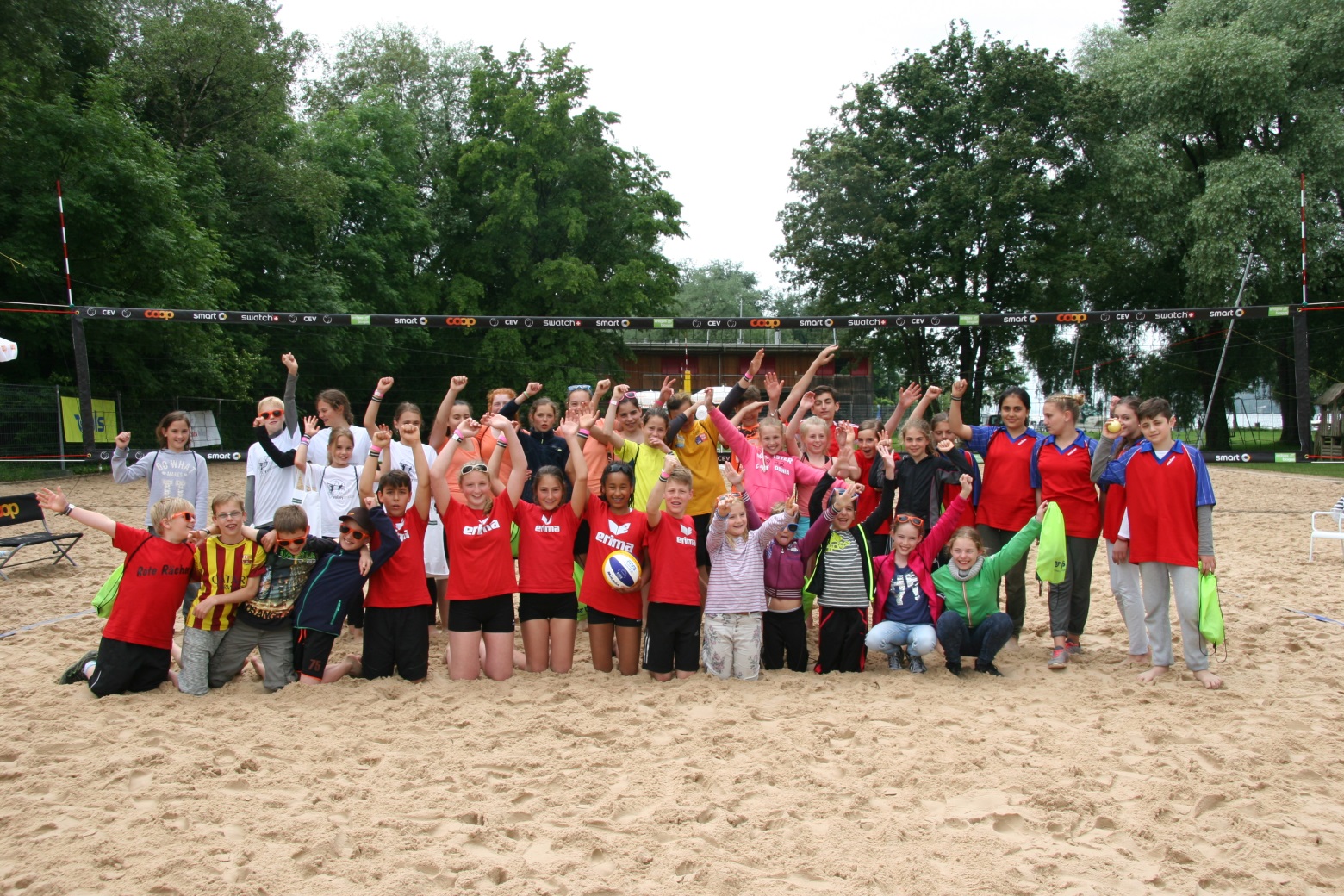 